教学主要内容(huvud innehåll av lektionerna)：格林韵歌，中文好学2 kap 06教学材料和辅助材料(undervisningsmaterial)：	Kinesiska 2，anteckningsbok，mobil课时安排(antal lektioner): 3 lektioner9:45-10:3010:40-11:2011:40-12:15上课内容 lektionsinnehåll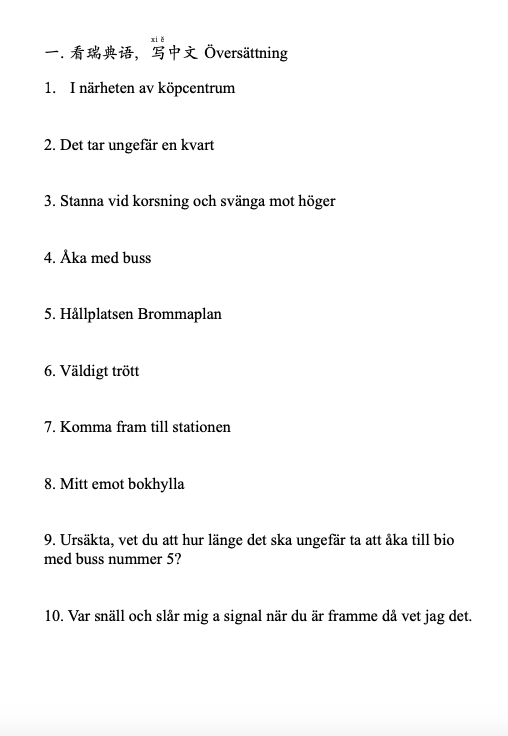 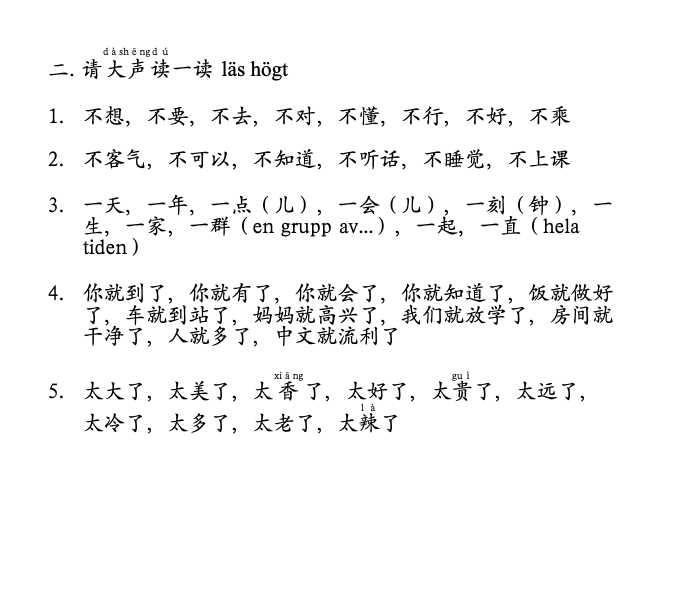 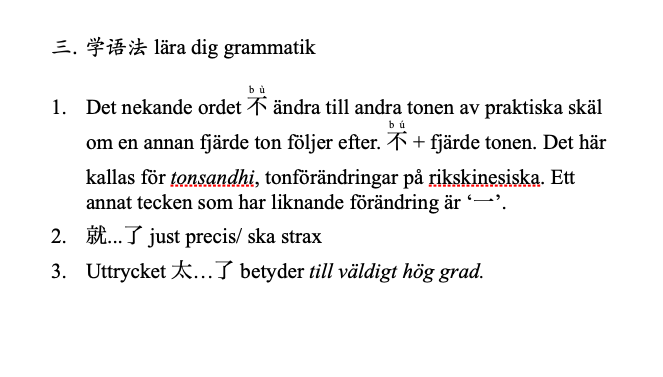 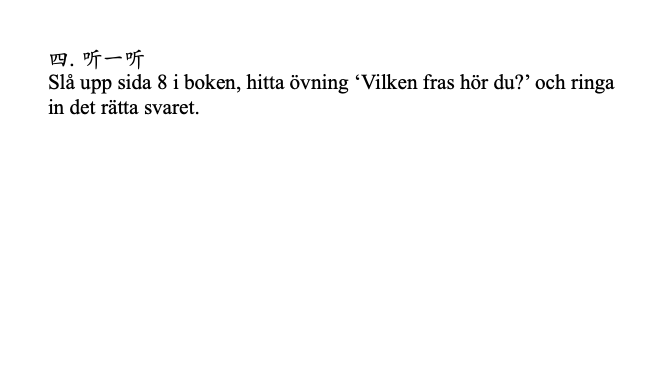 Facit: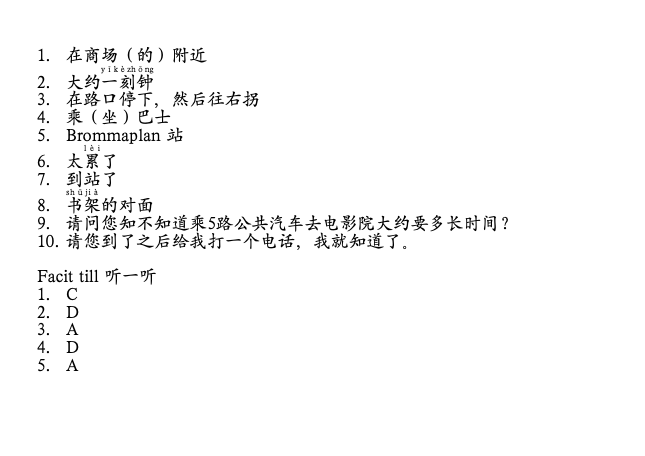 家庭作业 Hemläxa背诵以下句子 kunna meningarna utantill.请问您知不知道乘5路公共汽车去电影院大约要多长时间？请您到了之后给我打一个电话，我就知道了。上课学生Närvarolistan学生姓名本周是否到课 närvarande på lektionen上周作业是否完成 läxa inlämnade under lektionenMeja SX常亦淑 Meja GX魏丹尼 DanielX汉娜 HannaX方雨菲 SofiaX